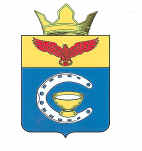 ВОЛГОГРАДСКАЯ ОБЛАСТЬПАЛЛАСОВСКИЙ МУНИЦИПАЛЬНЫЙ РАЙОНАДМИНИСТРАЦИЯ САВИНСКОГО СЕЛЬСКОГО  ПОСЕЛЕНИЯ ___________________________________ __________________________________________ РАСПОРЯЖЕНИЕ «18» декабря 2018г.                                с. Савинка                                          № 147О назначении ответственного лицаза размещение адресов в ФИАС.Руководствуясь Федеральными законами от 06.10.2003 № 131-ФЗ «Об общих принципах организации местного самоуправления в Российской Федерации», от 28.12.2013 № 443-ФЗ «О федеральной информационной адресной системе и о внесении изменений в Федеральный закон «Об общих принципах организации местного самоуправления в Российской Федерации», постановлением Правительства Российской Федерации от 19.11.2014 № 1221 «Об утверждении Правил присвоения, изменения и аннулирования адресов» и правилами межведомственного информационного взаимодействия приведении государственного адресного реестра и в соответствии с разделом IV постановления Правительства РФ от 22.05.15 № 492 «О составе сведений об адресах, размещаемых в государственном адресном реестре, порядке межведомственного информационного взаимодействия при ведении государственного адресного реестра, о внесении изменений и признании утратившими силу некоторых актов правительства РФ»Постановляю:Назначить ответственным лицом за размещение адресов в ФИАС специалиста по налогам, делам молодёжи администрации Савинского сельского поселения Палласовского муниципального района Волгоградской области Федотову Людмилу  Сергеевну.Контроль за исполнением настоящего Распоряжения оставляю за собой.Настоящее распоряжение вступает в силу с момента его официального опубликования (обнародования)Глава Савинского	А.И. Коневсельского поселенияРег:147/2018